Электрохимические ячейки МS2-5Сенсоры тип МS2-5 предназначены для работы в составе газоанализаторов диоксида серы, применяющихся для мониторинга рабочей зоны предприятийОсновные технические данные и характеристикиЧувствительность   определяется для каждой ячейкиДиапазон измеряемых концентраций   0—20 ppmВеличина "шума"   <0.02 ppmНелинейность выходного сигнала   <5 %Время выхода на показания (T 0.9)   <40 cВеличина фонового сигнала   -0,2—1 ppmРабочий диапазон температур   -20 - +50 °CИзменение фонового сигнала (+20 - +40 °С)   <1ppmДиапазон рабочих давлений   нормальное ±10 %Изменение выходного сигнала за 1мес   <2 %Гарантийный срок службы   1 годСрок службы   не менее 3 летПотенциал измерительного электрода   0,0 ВОбщий вид ячейки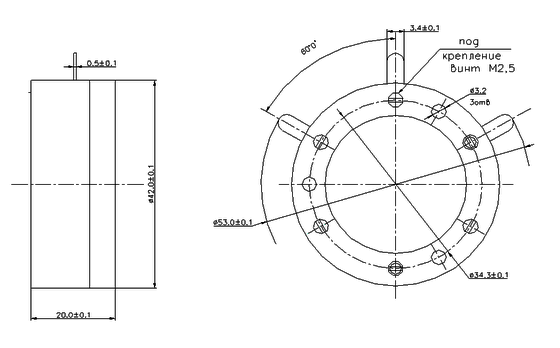 Таблица перекрестной чувствительностиТаблица перекрестной чувствительностиТаблица перекрестной чувствительностиТаблица перекрестной чувствительностиТаблица перекрестной чувствительностиТаблица перекрестной чувствительностиТаблица перекрестной чувствительностиГаз, 100ppmCOSO2NO2H2SNOH2Сигнал, ppm<1100-10012000